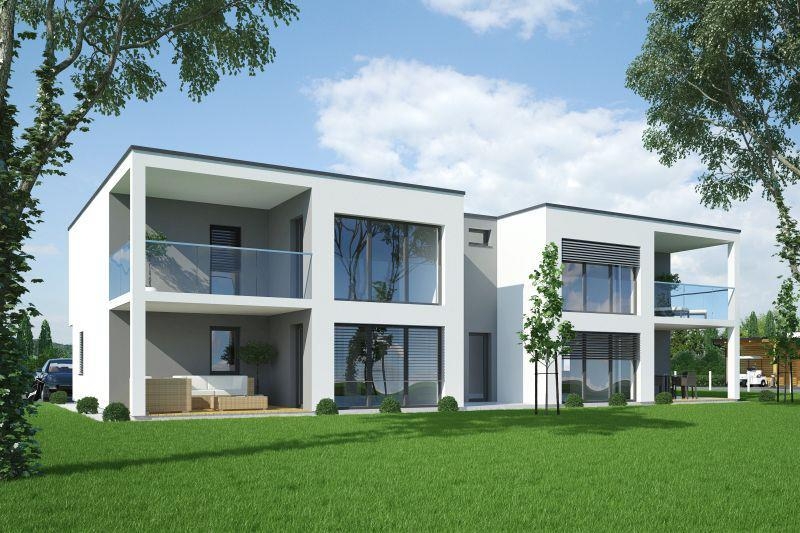 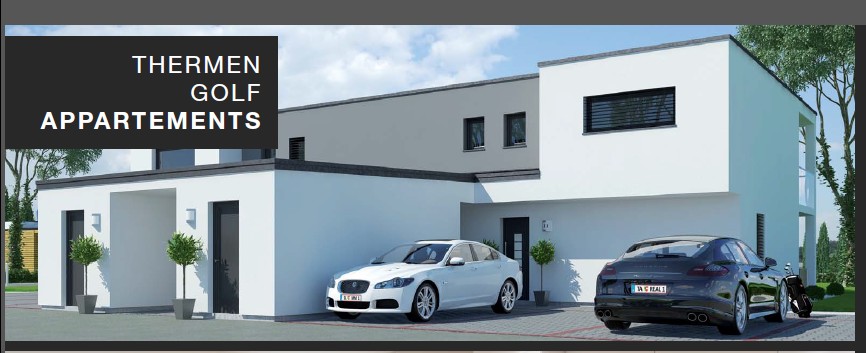 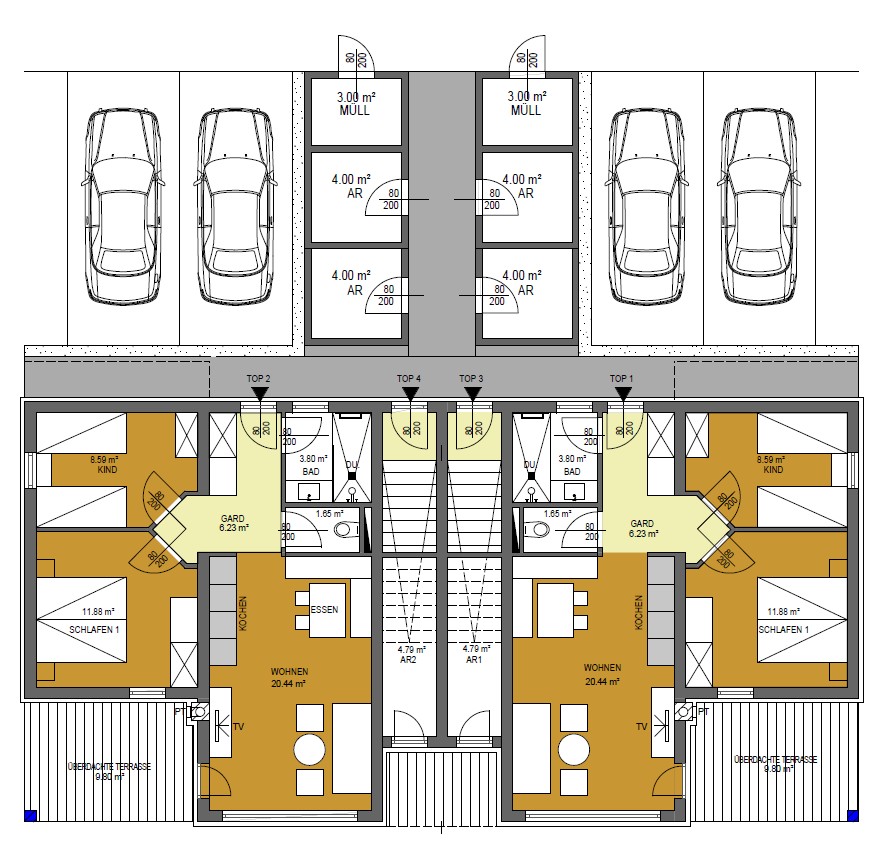 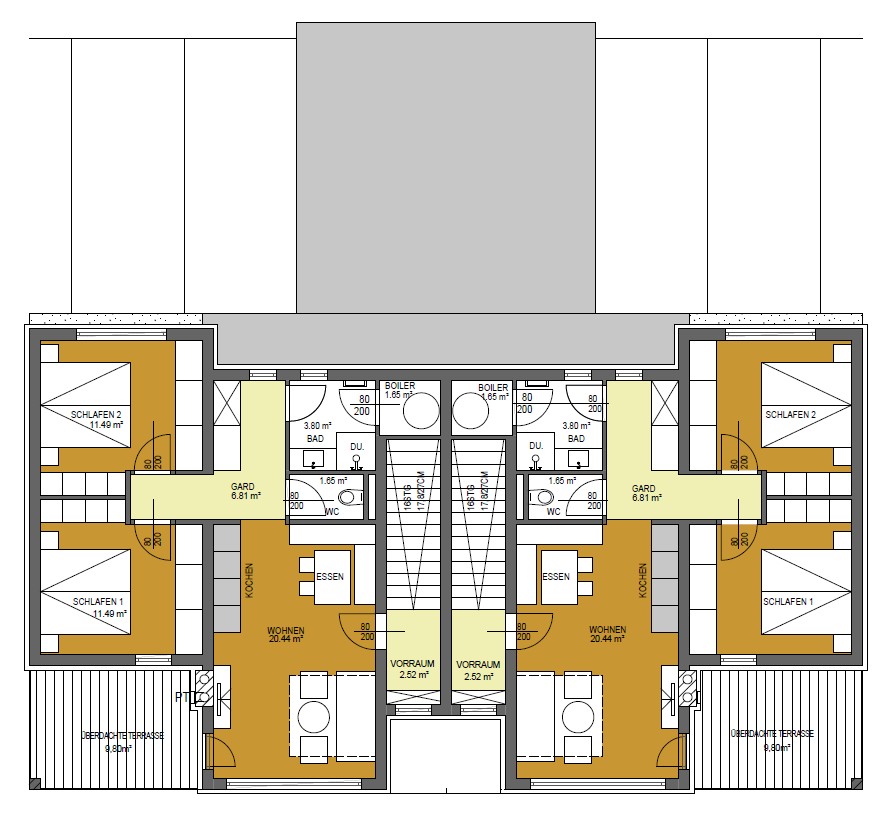 Prízemie 1byt. jednotka			Poschodie 1byt. jednotkaÚžitková plocha: 71,18 m2			Úžitková plocha: 69,48m2Obytná plocha: 52,59 m2			Obytná plocha: 55,68m2Terasa: 9,80m2					Terasa: 9,80m2Odkladací priestor: 4m2				Odkladací priestor: 4m2	Priestor na smeti: 3m2				Priestor na smeti: 3m2